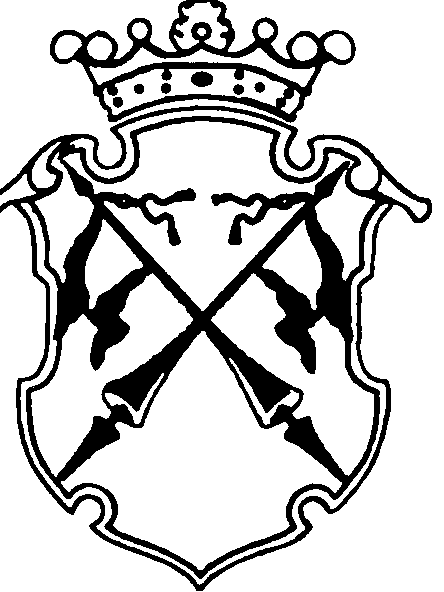 РЕСПУБЛИКА   КАРЕЛИЯКОНТРОЛЬНО-СЧЕТНЫЙ КОМИТЕТСОРТАВАЛЬСКОГО МУНИЦИПАЛЬНОГО РАЙОНАЗАКЛЮЧЕНИЕо ходе исполнения бюджета Сортавальского городского поселения за  9 месяцев 2015года.30  октября 2015года                                                                       №48Настоящее заключение подготовлено на основании статьи 268.1 Бюджетного кодекса Российской Федерации, Решения Совета Сортавальского муниципального района от 26.01.2012г. №232 «Об образовании контрольно-счетного комитета Сортавальского муниципального района и утверждении Положения о контрольно-счетном комитете Сортавальского муниципального района» (с изменениями и дополнениями), плана работы Контрольно-счетного комитета Сортавальского муниципального района на 2015 год, утвержденного приказом Контрольно-счетного комитета от 30.12.2014г. №33 в целях осуществления текущего финансового контроля.При подготовке заключения использованы следующие документы:отчет об исполнении бюджета Сортавальского городского поселения на 1 октября 2015 года и на 1 октября 2014 года;отчет об использовании средств резервного фонда Администрации Сортавальского городского поселения за 9 месяцев 2015 года;Объем прогнозируемого поступления доходов в бюджет Сортавальского городского поселения  в разрезе видов доходов, кодов бюджетной классификации на  2015, 2016, 2017 годы;Кассовый план по доходам на 2015 год (уточнение на 30.09.2015) Решение Совета Сортавальского городского поселения от 24.12.2014г. №73 «О бюджете Сортавальского городского поселения на 2015 г. и плановый период 2016-2017 годов» ;Решение Совета Сортавальского городского поселения от 29.01.2015г. №74 «О внесении изменений и дополнений в решение №73 от 24.12.2014г. №94 «О бюджете Сортавальского городского поселения на 2015г. и плановый период 2016-2017 годов» Решение Совета Сортавальского городского поселения от 26.03.2015г. №82 «О внесении изменений и дополнений в решение №73 от 24.12.2014г. «О бюджете Сортавальского городского поселения на 2015г. и плановый период 2016-2017 годов»;Решение Совета Сортавальского городского поселения от 29.04.2015г. №86 «О внесении изменений и дополнений в решение №73 от 24.12.2014г. «О бюджете Сортавальского городского поселения на 2015г. и плановый период 2016-2017 годов»;Решение Совета Сортавальского городского поселения от 30.07.2015г. №106 «О внесении изменений и дополнений в решение №73 от 24.12.2014г. «О бюджете Сортавальского городского поселения на 2015г. и плановый период 2016-2017 годов»; Решение Совета Сортавальского городского поселения от 24.09.2015г. №110 «О внесении изменений и дополнений в решение №73 от 24.12.2014г. «О бюджете Сортавальского городского поселения на 2015г. и плановый период 2016-2017 годов»Утвержденная сводная бюджетная роспись Сортавальского городского поселения  на 2015 год ;Сводная роспись расходов бюджета Сортавальского городского поселения по состоянию на 30.09.2015г.;В ходе мониторинга исполнения бюджета Сортавальского городского поселения за 9 месяцев 2015 года проанализированы:-  исполнение основных характеристик бюджета Сортавальского городского поселения по состоянию на 01.010.2015года;- исполнение доходной и расходной части, источников финансирования дефицита бюджета поселения по состоянию на 1 октября 2015 года; -расходование средств резервного фонда Администрации Сортавальского городского поселения за 9 месяцев 2015 года;- исполнение программной части бюджета  поселения по состоянию на 01.10.2015 года.Основные характеристики бюджета Сортавальского городского поселения Первоначально бюджет Сортавальского городского поселения на 2015год (решение Совета Сортавальского городского поселения от 24.12.2014г. №73) был утвержден по доходным источникам в сумме 94281,0 тыс. руб., расходным обязательствам – 102931,0 тыс. руб., дефицит бюджета Сортавальского городского поселения был утвержден в сумме 8650,0 тыс. рублей. За 9 месяцев 2015 года в утвержденный бюджет изменения вносились 5 раз (Решение Совета Сортавальского городского поселения от 29.01.2015г. №74; Решение Совета Сортавальского городского поселения от 26.03.2015г. №82; Решение Совета Сортавальского городского поселения от 29.04.2015г. №86; Решение Совета Сортавальского городского поселения от 30.07.2015г. №106; Решение Совета Сортавальского городского поселения от 24.09.2015г. №110). В результате внесенных изменений и дополнений в бюджет Сортавальского городского поселения его доходная часть увеличилась на 28927,8 тыс. руб. и составила 123208,8 тыс. руб., расходная часть на 28927,8 тыс. руб. и составила 131858,8 тыс. руб., дефицит бюджета Сортавальского городского поселения остался без изменений и составил 8650,0 тыс. рублей.Основные итоги исполнения бюджета Сортавальского городского поселения за 9 месяцев 2015 годаТабл.2                                     (тыс. руб.)В отчете об исполнении бюджета поселения на 1 октября 2015г. отражены утвержденные решением о бюджете назначения по доходам в сумме 123208,8 тыс. руб., по расходам – утвержденные в соответствии со сводной бюджетной росписью  с учетом последующих изменений в сумме 131858,8 тыс. руб.,  дефицит бюджета – сумма плановых показателей утвержденных решением о бюджете в сумме 8650,0 тыс. руб.Согласно отчетных данных бюджет по доходам исполнен в размере 76688,9 тыс. руб. или на 62,2% к утвержденным бюджетным назначениям, по расходам исполнение составило 72545,3 тыс. руб. или 55 % к утвержденным бюджетным назначениям или 55 % к показателям, утвержденным в соответствии со сводной бюджетной росписью  с учетом последующих изменений.   В результате исполнения бюджета за истекшие  9 месяцев получен профицит бюджета в сумме 4143,6 тыс. руб.      В отчете об исполнении бюджета поселения на 1 октября 2015г. отражены утвержденные в соответствии со сводной бюджетной росписью  с учетом последующих изменений показатели по расходам в сумме 131858,8 тыс. руб. Расхождения бюджетных назначений, утвержденных Решением о бюджете, и показателей уточненной сводной бюджетной росписи бюджета поселения на 2015 год  отсутствуют.ДОХОДЫДоходы бюджета Сортавальского городского поселения по состоянию на 01.10.2015г. в разрезе групп доходов характеризуются следующими данными:                                                                                                   Табл.3(тыс.руб.)Как видно из таблицы,  поступление доходов по группе «Налоговые и неналоговые доходы» за рассматриваемый период т. г. превысило  прогнозируемый объем (графа 3) на 2,3 процентных пункта. По группе «Безвозмездные поступления» доходы поступили в бюджет Сортавальского городского поселения в объеме 100% от плана. В целом, объем поступивших в бюджет поселения доходов  на 1,6% выше плановых показателей.Однако, по группе «налоговые и неналоговые доходы» процент исполнения к годовым назначениям (графа 4) не достиг показателя 75% (среднеквартальный за 9 мес.).   При сравнении объемов поступлений с аналогичным периодом прошлого года (графа 5) отмечается снижение темпа по группе «Налоговые и неналоговые доходы» на 3,8 процентных пункта, а по группе «Безвозмездные поступления» наблюдается увеличение темп роста поступлений в 29,8 раз. В целом объем доходной части бюджета Сортавальского городского поселения за 9 месяцев  текущего года увеличился по сравнению с объемом доходной части за 9 месяцев 2014 года на 37,5 процентных пункта.Группа 1000000000 «Налоговые и неналоговые доходы»По данным Отчета об исполнении бюджета Сортавальского городского поселения по состоянию на 01.10.2015г.,  налоговые и неналоговые доходы бюджета поселения за период январь-сентябрь 2015года поступили в сумме  52888,7 тыс. руб. За аналогичный период прошлого года поступление, в сопоставимых условиях, составило 54956,6 тыс. руб., т.е.  объем поступлений снизился  на 2067,9 тыс. руб. или на 3,8 процента.Налоговые доходыОсновную долю в сумме поступивших налоговых доходов занимает налог на доходы физических лиц. Сумма поступления за 9 месяцев текущего года составила 31089,3 тыс. руб., что составляет 71,9 % от общей суммы поступлений налоговых доходов.В аналогичном периоде прошлого года  налог на доходы физических лиц также занимал наибольший удельный вес в объеме налоговых поступлений и составлял 32676,5 тыс. руб.(78,8%),  что на 1587,2 тыс. руб. больше, чем за 9 месяцев 2015года. По сравнению с прогнозом поступлений налога на доходы физических лиц в анализируемом периоде исполнение составило 100 %.        Налоговые доходы бюджета Сортавальского городского поселения за рассматриваемый период исполнены в сумме 43211,4 тыс. руб. или 66,5 % к годовым бюджетным назначениям и 101,8% к объему прогнозных поступлений. Неналоговые доходыСтруктура основных доходных источников в общем объеме поступивших неналоговых доходов за 9 месяцев  2015 года существенно не изменилась по сравнению с аналогичным периодом прошлого года :Табл.4Как видно из таблицы 4, за 9 месяцев 2015 года по некоторым позициям изменилась доля доходных источников в общем объеме неналоговых доходов по сравнению с аналогичным периодом 2014 года.Снизился удельный вес  поступлений по доходам от продажи земельных участков, находящихся в государственной и муниципальной собственности.  По остальным доходным источникам неналоговых доходов поселения удельный вес поступлений за 9 месяцев 2015 года увеличился или остался на прежнем уровне по сравнению с аналогичным периодом прошлого года. Если сравнивать в абсолютном выражении, то за 9 месяцев 2015г. от неналоговых доходов поступило 9677,3 тыс. руб.. В аналогичном периоде прошлого года поступление составило 13512,6 тыс. руб., т.е. объем поступлений за 9 месяцев текущего год снизился на 3835,3 тыс. руб. По сравнению с прогнозом поступлений  плановые показатели  по неналоговым доходам исполнены на 104,4 процентных пункта. Снижение объема поступлений в отчетном периоде текущего года по сравнению с аналогичным периодом прошлого года, в основном произошло по:- Доходам, получаемые в виде арендной либо иной платы за передачу в возмездное пользование государственного и муниципального имущества (за исключением имущества бюджетных и автономных учреждений, а также имущества государственных и муниципальных унитарных предприятий, в том числе казенных). В номинальном выражении объем поступлений по данному виду неналогового дохода за 9 месяцев 2015 года составил 5520,0 тыс. руб., что на 1666,8 тыс. руб. или на 23,2 % меньше, чем объем поступлений за аналогичный период прошлого года;- Доходам от продажи земельных участков, находящихся в государственной и муниципальной собственности. В номинальном выражении объем поступлений по данному виду дохода снизился по сравнению с 9 месяцами прошлого года на 2014,3 тыс. руб. или на 47 % и составил 2270,7 тыс. руб..Неналоговые доходы бюджета Сортавальского городского поселения за рассматриваемый период исполнены в сумме 9677,3 тыс. руб. или 32 % к годовым бюджетным назначениям и 104,4 % к объему прогнозных поступлений за 9 месяцев т. г. . На приведенной ниже диаграмме отражена динамика неналоговых доходов бюджета Сортавальского городского поселения, поступивших за 9 месяцев текущего года, по сравнению с аналогичным периодом прошлого года:Ряд 1- Исполнено за 9 месяцев 2015г., тыс. руб.                                                               Ряд 2 –Исполнено за 9 месяцев  2014г., тыс. руб. 1.        Доходы, получаемые в виде арендной либо иной платы за передачу в возмездное пользование государственного и муниципального имущества (за исключением имущества бюджетных и автономных учреждений, а также имущества государственных и муниципальных унитарных предприятий, в том числе казенных)2.   Прочие доходы от использования имущества и прав, находящихся в государственной и муниципальной собственности (за исключением имущества бюджетных и автономных учреждений, а также имущества государственных и муниципальных унитарных предприятий, в том числе казенных)3. Доходы от оказания платных услуг (работ)4.  Доходы от компенсации затрат государства5. Доходы от продажи земельных участков, находящихся в государственной и муниципальной собственности6. Денежные взыскания (штрафы), установленные законами субъектов РФ за несоблюдение муниципальных правовых актов7. Прочие поступления от денежных взысканий (штрафов) и иных сумм в возмещение ущерба8. Прочие неналоговые доходыКак видно на диаграмме, доходы по 5-ти  из 8-ми неналоговым источникам, составляющих основную долю поступлений за 9 месяцев прошлого года превышают доходы по соответствующим источникам за аналогичный период текущего года.Группа 2000000000 «Безвозмездные поступления»Согласно Отчету об исполнении бюджета за 9 месяцев 2015 года объем безвозмездных поступлений в  бюджет поселения составил 23800,3 тыс. руб. Исполнение по безвозмездным поступлениям за рассматриваемый период составило 85% к годовым бюджетным назначениям. Структура безвозмездных поступлений характеризуется следующими показателям:                        (тыс.руб.)СубвенцииСубсидииИные межбюджетные трансфертыРАСХОДЫРасходы бюджета Сортавальского городского поселения за 9 месяцев текущего финансового года составили 72545,3 тыс. руб. или 55% к утвержденным, решением о бюджете, бюджетным назначениям и 55% к бюджетным ассигнованиям, уточненной сводной бюджетной росписью с учетом изменений. По сравнению с аналогичным периодом прошлого года объем произведенных расходов увеличился  на 92,5%. За 9 месяцев прошлого года  исполнение по расходам составило 37680,1 тыс. руб.Анализ исполнения расходной части бюджета поселения за рассматриваемый период в разрезе функциональной структуры в сравнении с бюджетными назначениями, утвержденными сводной бюджетной росписью, с учетом внесенных изменений  приведен в таблице:                                   Табл.5(тыс. руб.) Расходы бюджета Сортавальского городского поселения исполнены в сумме 72545,3 тыс. руб., что составляет 55% от  утвержденных в соответствии со сводной бюджетной росписью, с учетом последних изменений, оформленных в установленном порядке, на отчетную дату объема средств – 131858,8 тыс. рублей.       Диапазон освоения бюджетных средств по разделам классификации расходов составляет от 0,5 % по разделу «Национальная безопасность и правоохранительная деятельность», до 83 % по разделу «Образование». Т. о. наблюдается неравномерное исполнение бюджета поселения за 9 месяцев 2015 года.Исполнение бюджета Сортавальского муниципального района за 9 месяцев 2015 года в разрезе сгруппированных по видам расходов представлено в таблице:«Группировка расходов по группам видов расходов»по Сортавальскому городскому поселениюТабл.7                                                                                                                                                            тыс. рублейКак видно из представленной таблицы «расходы на выплату персоналу в целях обеспечения выполнения функций органами местного самоуправления, казенными учреждениями» занимает в структуре 64,1% от общих расходов бюджета Сортавальского городского поселения. Диапазон исполнение бюджета поселения в анализируемом периоде колеблется от 8,6 % по группе «бюджетные инвестиции» до 75 % по группе «Межбюджетные трансферты». По  всем группам вида расходов, за исключением группы вида расходов «Бюджетные инвестиции», исполнение ниже среднего  показателя за 9 месяцев  (75% ).    При анализе Отчета об исполнении бюджета Сортавальского городского поселения на 01.10.2015г. установлено, что в нарушение п.134 Приказа Минфина РФ от 28 декабря 2010 г. N 191н "Об утверждении Инструкции о порядке составления и представления годовой, квартальной и месячной отчетности об исполнении бюджетов бюджетной системы Российской Федерации" (далее – Инструкция 191н) в графе 3 отражены коды по бюджетной классификации не содержащие составные части кода главного администратора доходов бюджета и кода главного распорядителя бюджетных средств, отсутствуют формирование промежуточных итогов по группировочным кодам бюджетной классификации Российской Федерации в структуре утвержденных решением о бюджете бюджетных назначений по расходам бюджета.               Исполнение средств резервных фондов Администрации Сортавальского городского поселенияПо состоянию на 01.10.2015г. утвержденный объем резервного фонда Администрации Сортавальского городского поселения составляет 1882,9 тыс. руб.. Удельный вес резервного фондов Администрации Сортавальского городского поселения, в общем объеме утвержденных Решением о бюджете расходах бюджета поселения, составляет 1,4%.  Согласно Отчету об использовании средств Резервного фонда администрации Сортавальского городского поселения за 9 месяцев 2015 года расходов за счет средств резервного фонда не производилось.  Исполнение программной части бюджета.     Решением о бюджете Сортавальского городского поселения  на 2015 год, с учетом внесенных изменений и дополнений  предусматривались к исполнению 6 муниципальных целевых программ в объеме 19915,6 тыс. руб.    При анализе Перечня муниципальных целевых программ по разделам и подразделам классификации расходов бюджета, предусмотренных к финансированию за счет средств бюджета Сортавальского городского поселения в 2015 году, утвержденное решением Совета Сортавальского городского поселения «О бюджете Сортавальского городского поселения на 2015 год и на плановый период 2016 и 2017 годов»(далее- Перечень) и Отчета об исполнении бюджета поселения на 01.10.2015г. (ф.0503117)  (далее – Отчет) установлено, что исполнение расходов по  МЦП «Профилактика правонарушений в Сортавальском городском поселении на 2015-2017 годы» в Перечне определено по коду бюджетной классификации 0501 7950140 240 , а в Отчете  и в Сводной бюджетной росписи по коду бюджетной классификации 0113 7950140 240.  Доля бюджетных средств, направляемых на реализацию Программ, в общих расходах бюджета поселения за 9 месяцев 2015 года составила 15,1 процента, что на 7,9 % выше, чем в  аналогичном периоде предыдущего года (9 месяцев 2014 года- 7,2%).          Изменение количества и доли расходов на реализацию Программ за 9 месяцев 2015 года в общих расходах бюджета поселения представлено в таблице.   Расходы на реализацию Программ фактически исполнены за 9 месяцев текущего года в объеме 755,7 тыс. руб., или 3,8 процента от показателей, утвержденных Решением о бюджете СГП на 2015 год и сводной бюджетной росписью.   В анализируемом периоде 2015 года из 6 Программ на 20 процентов исполнена 1 Программа, на 8,8 процентов – 1 Программа, вообще не исполнены 4 Программ.Наибольшая доля расходов приходится на  муниципальную программу Сортавальского городского поселения «Обеспечение мероприятий по переселению граждан из аварийного жилищного фонда с учетом необходимости развития малоэтажного строительства за счет средств бюджета Сортавальского городского поселения»- 96,7%.  от общего объема фактически исполненных расходов на Программы.В рамках  осуществления мониторинга исполнения бюджета Сортавальского городского поселения за 9 месяцев 2015 года Контрольно- счетным комитетом был сделан запрос о предоставлении муниципальных правовых актов, утвердивших муниципальные программы, а также материалы по муниципальным программам согласно списка.По запросу в Контрольно-счетный комитет были представлены:-Паспорт городской целевой программы «Пожарная безопасность и социальная защита на 2014-2016 годы»;- Постановление Администрации Сортавальского городского поселения от 31.08.2015г. №71 «О внесении изменений в Постановление администрации Сортавальского поселения от 08.08.2014г. №47 с изменениями внесенными в Паспорт Программы;-Постановление Администрации Сортавальского городского поселения от 25.06.2015г. №53 с Паспортом муниципальной целевой программы.По запросу не представлены: - Постановление администрации Сортавальского городского поселения об утверждении целевой программы «Пожарная безопасность и социальная защита на 2014-2016 годы»;-Постановление администрации Сортавальского городского поселения об утверждении муниципальной целевой программы «Профилактика правонарушений в Сортавальском городском поселении на 2015-2017 годы»;-Постановление администрации Сортавальского городского поселения об утверждении муниципальной целевой программы «Оборудование детских игровых (спортивных) площадок на придомовых территориях многоквартирных домов Сортавальского городского поселения в 2015 году.;- Постановление администрации Сортавальского городского поселения об утверждении муниципальной адресной программы  « Обеспечение мероприятий по переселению граждан из аварийного жилого фонда за счет средств бюджета Сортавальского городского поселения».   Контрольно-счетный комитет обращает внимание, что согласно статьи 19.7 Кодекса об административных правонарушений РФ  непредставление или несвоевременное представление в орган, осуществляющий муниципальный контроль сведений (информации), представление которых предусмотрено законом и необходимо для осуществления этим органом  его законной деятельности, либо представление в орган, осуществляющий  муниципальный контроль, таких сведений (информации) в неполном объеме или в искаженном виде влечет предупреждение или наложение административного штрафа на граждан в размере от ста до трехсот рублей; на должностных лиц - от трехсот до пятисот рублей; на юридических лиц - от трех тысяч до пяти тысяч рублей. Кроме того, отсутствие правового акта, утвердившего муниципальную программу является нарушением ст.17 Положения о бюджетном процессе в Сортавальском городском поселении, утвержденное Решением Совета Сортавальского городского поселения IX сессии III созыва от 25.03.2014г. №30, т.к. объем бюджетных ассигнований на финансовое обеспечение реализации муниципальных программ должен утверждаться решением о бюджете в соответствии с утвердившим программу правовым актом администрации Сортавальского городского поселения.    По итогам мониторинга исполнения бюджета Сортавальского городского поселения за I полугодие 2015 года Контрольно- счетным комитетом были даны замечания и предложения, изложенные в Заключении. Анализ представленных по запросу документов  по муниципальным программам показал, что замечания и предложения Контрольно-счетного комитета не учтены.   На основании выше изложенного Контрольно-счетный комитет считает, что муниципальные программы Сортавальского городского поселения требуют доработки. Источники внутреннего финансирования дефицита бюджета Сортавальского городского поселения на 01.10.2015г.Статьей 1 Решения о бюджете (с учетом изменений и дополнений) бюджет  поселения на 2015 год утвержден с дефицитом в сумме 8650,0 тыс. руб.За 9 месяцев 2015г.  бюджет поселения исполнен с профицитом в объеме 4143,7тыс. руб.В анализируемом периоде т. г.  были привлечены кредиты от кредитных организаций в сумме 5000,0 тыс. руб., кредиты от других бюджетов бюджетной системы РФ не привлекались.В течении отчетного периода погашено 1600,0 тыс. руб. по кредитам, предоставленным Сортавальскому городскому поселению другими бюджетами бюджетной системы Российской Федерации, что составляет 100% от запланированного годового объема погашения данного вида кредитов .Решением о бюджете средства на исполнение муниципальных гарантий бюджета Сортавальского городского поселения в 2015 году не предусмотрены.Выводы1. По результатам проверки отчёта об исполнении бюджета Сортавальского городского поселения за 9 месяцев 2015 года Контрольно-счётный комитет СМР считает, что отчёт об исполнении бюджета Сортавальского городского  поселения в представленном виде является  достоверным.2. Представленный отчет соответствует нормам действующего законодательства, с учетом предложений и замечаний.Предложения и замечания:Администрации Сортавальского городского поселения при формировании Отчета об исполнении бюджета (ф. 0503117) соблюдать требования по составлению годовой, квартальной и месячной отчетности, установленные Инструкцией 191н. Администрации Сортавальского городского поселения доработать муниципальные программы и устранить несоответствие по МЦП «Профилактика правонарушений в Сортавальском городском поселении на 2015-2017 годы».Администрации Сортавальского городского поселения усилить контроль над исполнением муниципальных программ.Направить Заключение о ходе исполнения бюджета Сортавальского городского поселения за  9 месяцев 2015года в адрес:Председателя Совета Сортавальского городского поселения;Главы Сортавальского городского поселения.Председатель Контрольно-счетного комитета Сортавальского муниципального района                               Н.А.АстафьеваНаименованиепоказателейУтвержденоРешениемо бюджетеУточненные назначенияОтклонение(гр.3-гр.2)ИсполненоИсполненоОтклонение(гр.6-гр.5)Исполнение,%Исполнение,%НаименованиепоказателейУтвержденоРешениемо бюджетеУточненные назначенияОтклонение(гр.3-гр.2)По отчету об исполнениибюджетаПо результатам проверкиОтклонение(гр.6-гр.5)к решениюо бюджетеК уточненным назначениям123456789Общий объем доходов, в том числе94281,0123208,8+28927,876688,976688,9081,362,2Объем безвозмездных поступлений2,027990,8+27988,823800,323800,3085Общий объем расходов102931,0131858,8+28927,872545,372545,3070,555Дефицит бюджета -8650,0-8650,00+4143,6+4143,60Наименование показателяИсполнено за 9 месяцев2015 годаПроцент исполнения к прогнозу поступлений за 9 месяцевПроцент исполнения к годовым назначениям бюджета Сортавальского городского поселенияТемп роста к показателям соответствующего периода 2014 года в сопоставимых условиях (%)123451000000000 «Налоговые и неналоговые доходы»52888,7102,355,5-3,820000000000 «Безвозмездные поступления»23800,310085в  29,8 разОбщий объем доходов76689,0101,662,2+37,5Наименование доходных источниковДоля, занимаемая в общей сумме исполненных за 9 месяцев 2015 года неналоговых доходовДоля, занимаемая в общей сумме исполненных за 9 месяцев 2014 года неналоговых доходовДоходы, получаемые в виде арендной либо иной платы за передачу в возмездное пользование государственного и муниципального имущества (за исключением имущества бюджетных и автономных учреждений, а также имущества государственных и муниципальных унитарных предприятий, в том числе казенных) 57%53,3%Прочие доходы от использования имущества и прав, находящихся в государственной и муниципальной собственности (за исключением имущества бюджетных и автономных учреждений, а также имущества государственных и муниципальных унитарных предприятий, в том числе казенных)15%11,5%Доходы от оказания платных услуг (работ)3,7%2,4%Доходы от компенсации затрат государства0,2%0,2%Доходы от реализации имущества, находящегося в государственной и муниципальной собственности (за исключением движимого имущества бюджетных и автономных учреждений, а также имущества государственных и муниципальных унитарных предприятий, в том числе казенных)0%0%Доходы от продажи земельных участков, находящихся в государственной и муниципальной собственности23,5%31,7Денежные взыскания (штрафы), установленные законами субъектов РФ за несоблюдение муниципальных правовых актов0,5%0,9%Прочие поступления от денежных взысканий (штрафов) и иных сумм в возмещение ущерба0,10Прочие неналоговые доходы00Суммарная доля в объеме поступлений по неналоговой группе доходов100%100%Раздел, подразделНаименование показателяутверждено сводной  бюджетной росписью Утвержденные бюджетные назначения  по форме 0503117Отклонение (гр.4-гр.3)Исполнено за 9 месяцев2015 г.Процент исполнения к утвержденным бюджетным назначениям по ф.0503117Не исполнено (неосвоенный остаток) 123456780100Общегосударственные вопросы15736,015736,009693,561,66042,50300Национальная безопасность и правоохранительная деятельность155,0155,000,70,5154,30400Национальная экономика46901,946901,9033025,270,413876,70500Жилищно-коммунальное хозяйство52243,452243,4018632,935,733610,50700Образование200,0200,00166,083,034,00800Культура, кинематография15618,515618,5010693,568,54925,01000Социальная политика204,0204,0081,139,8122,91100Физическая культура и спорт200,0200,00163,081,537,01300Обслуживание государственного и муниципального долга600,0600,0089,414,9510,6Всего расходов:131858,8131858,8072545,355,059313,5Группы видов расходовНаименованиеУточненная роспись Доля в общих расходах (%)Исполнение за 9 месяцев % исполнения100Расходы на выплаты персоналу в целях обеспечения выполнения функций органами местного самоуправления, казенными учреждениями29117,322,118671,464,1200Закупка товаров, работ и услуг для муниципальных нужд72797,955,248635,966,8300Социальное обеспечение и иные выплаты (субсидии)215,50,281,137,6400Бюджетные инвестиции22651,717,21945,18,6500Межбюджетные трансферты252,70,2189,575600Предоставление субсидий муниципальным бюджетным, автономным учреждениям и иным некоммерческим организациям 0000700Обслуживание государственного (муниципального) долга600,00,589,414,9800Иные бюджетные ассигнования6223,74,62932,847,1ИТОГО131858,8100,0072545,2559 месяцев 2015 год9 месяцев2014 годОбъем финансирования Программ, предусмотренный Решением о бюджете СГП, тыс. руб. 19915,66612,5Объем финансирования Программ, предусмотренный сводной бюджетной росписью, тыс. руб.19915,66612,5Фактически исполнены Программы, тыс. руб. 755,735,3Процент исполнения к показателям, утвержденным Решением о бюджета СГП, %3,80,5Процент исполнения к показателям, утвержденным сводной бюджетной росписью, %3,80,5Всего расходов, по отчету об исполнении бюджета СГП, тыс.руб.72545,337680,1Доля программ в общих расходах, % (фактически)10,1